Домашнее задание на 13.04.2020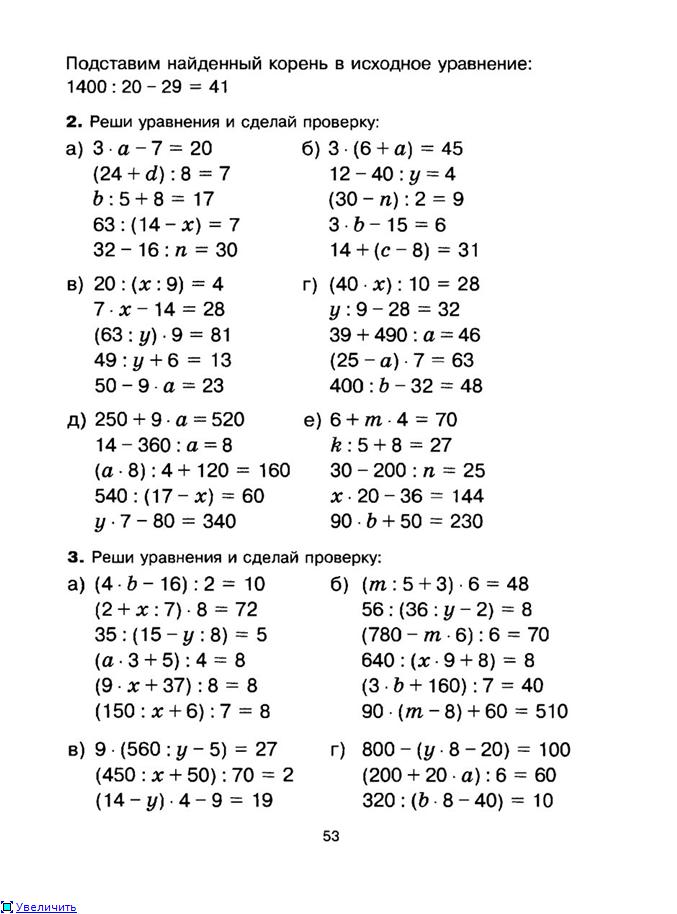 